AKCE NA ÚNOR 2021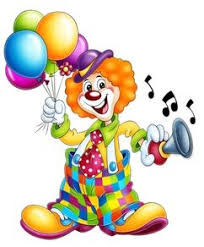  V pátek 19. 1. dopoledne:"Karnevalový rej""Milé děti, přijďte do mateřské školy za masku, čeká nás veselý den plný aktivit, tanečků a soutěží". 